Об утверждении отчета об исполнении бюджета муниципального образования Курманаевский сельсовет  за 1 квартал 2023 годаВ соответствии  с пунктом 5 статьи 264.2 Бюджетного кодекса Российской Федерации, статьей 52 закона от 06.10.2003 года № 131-ФЗ «Об общих принципах организации местного самоуправления в Российской Федерации»:1. Утвердить отчет об исполнении бюджета муниципального образования Курманаевский сельсовет  за 1 квартал  2023 года по доходам в сумме 8 012 214 рублей 96 копеек, по расходам в сумме 6 818 544 рублей 98 копеек с профицитом бюджета в сумме 1 193 669,98 рублей- доходам бюджета поселения по кодам классификации доходов бюджетов согласно приложению № 1;- расходам бюджета поселения по разделам, подразделам классификации расходов бюджетов согласно приложению № 2;- источникам финансирования дефицита  бюджета поселения по кодам классификации источников финансирования дефицитов бюджетов согласно приложению № 3.2. Ведущему специалисту Скурыгиной И.А. направить отчет об исполнении бюджета поселения за 1 квартал 2023 года в Совет депутатов муниципального образования Курманаевский сельсовет Курманаевского района Оренбургской области.3. Постановление вступает в силу со дня его подписания и подлежит опубликованию в газете «Вестник Курманаевского сельсовета».Глава муниципального образования 		                   К.Н.БеляеваРазослано: в дело, администрации района, прокурору района, Скурыгиной И.А., Совет депутатов муниципального образования Курманаевский сельсоветПриложение № 1 к постановлению муниципального образования Курманаевский сельсовет10.05.2023 №  56-пОтчет об исполнении бюджета муниципального образования Курманаевский сельсовет  по доходам за 1 квартал 2023 годаПриложение № 2 к постановлению муниципального образования Курманаевский сельсовет10.05.2023 №  56-пРасходы бюджета муниципального образования Курманаевский сельсовет  за 1 квартал 2023 годаПриложение № 3 к постановлению муниципального образования Курманаевский сельсовет10.05.2023 №  56-п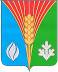 АдминистрацияМуниципального образованияКурманаевский сельсоветКурманаевского районаОренбургской областиПОСТАНОВЛЕНИЕ10.05.2023 № 56-пНаименование показателяКод строкиКод дохода по бюджетной классификацииКод дохода по бюджетной классификацииУтвержденные бюджетные назначенияИсполнено% исполненияНаименование показателяКод строкиГАДБКлассификация доходовУтвержденные бюджетные назначенияИсполнено% исполнения123.13.2456Доходы бюджета - ВСЕГО: В том числе:01032 317 850,008 012 214,9624,79Налог на доходы физических лиц с доходов, источником которых является налоговый агент, за исключением доходов, в отношении которых исчисление и уплата налога осуществляется в соответствии со ст.  227 227 1 и 228 Налогового кодекса РФ0101821010201001000011012 471 000,002 032 651,6016,3Налог на доходы физических лиц с доходов, источником которых является налоговый агент, за исключением доходов, в отношении которых исчисление и уплата налога осуществляется в соответствии со ст.  227 227 1 и 228 Налогового кодекса РФ010182101020100110001100,002 030 816,44Налог на доходы физических лиц с доходов, источником которых является налоговый агент, за исключением доходов, в отношении которых исчисление и уплата налога осуществляется в соответствии со ст.  227 227 1 и 228 Налогового кодекса РФ (пени и проценты по соответствующему платежу)010182101020100121001100,000,00Налог на доходы физических лиц с доходов, источником которых является налоговый агент, за исключением доходов, в отношении которых исчисление и уплата налога осуществляется в соответствии со ст.  227 227 1 и 228 Налогового кодекса РФ (штрафы и проценты по соответствующему платежу)010182101020100130001100,00-81,25Налог на доходы физических лиц с доходов, источником которых является налоговый агент, за исключением доходов, в отношении которых исчисление и уплата налога осуществляется в соответствии со ст.  227 227 1 и 228 Налогового кодекса РФ (прочие поступления)010182101020100140001100,000,00Налог на доходы физических лиц с доходов, полученных от осуществления деятельности физическими лицами, зарегистрированными в качестве индивидуальных предпринимателей, нотариусов, занимающихся частной практикой, адвокатов, учредивших адвокатские кабинеты, и других лиц, занимающихся частной практикой в соответствии со статьей 227 Налогового кодекса Российской Федерации0101821010202001000011076 000,003 688,444,85Налог на доходы физических лиц с доходов, полученных от осуществления деятельности физическими лицами, зарегистрированными в качестве индивидуальных предпринимателей, нотариусов, занимающихся частной практикой, адвокатов, учредивших адвокатские   кабинеты других лиц, занимающихся частной практикой с соответствии со ст.  227 Налогового кодекса РФ010182101020200110001100,003 688,44Налог на доходы физических лиц с доходов, полученных от осуществления деятельности физическими лицами, зарегистрированными в качестве индивидуальных предпринимателей, нотариусов, занимающихся частной практикой, адвокатов, учредивших адвокатские   кабинеты других лиц, занимающихся частной практикой с соответствии со ст.  227 Налогового кодекса РФ010182101020200121001100,000,00Налог на доходы физических лиц с доходов, полученных от осуществления деятельности физическими лицами, зарегистрированными в качестве индивидуальных предпринимателей, нотариусов, занимающихся частной практикой, адвокатов, учредивших адвокатские   кабинеты других лиц, занимающихся частной практикой с соответствии со ст.  227 Налогового кодекса РФ010182101020200130001100,000,00Налог на доходы физических лиц с доходов, полученных физическими лицами в соответствии со статьей 228 Налогового кодекса Российской Федерации01018210102030010000110170 000,00-1 772,03Налог на доходы физических лиц с доходов, полученных физическими лицами в соответствии со статьей 228 Налогового кодекса Российской Федерации010182101020300110001100,00-1 772,03Налог на доходы физических лиц с доходов, полученных физическими лицами в соответствии со статьей 228 Налогового кодекса Российской Федерации (пени по соответствующему платежу)010182101020300121001100,000,00Налог на доходы физических лиц с доходов, полученных физическими лицами в соответствии со статьей 228 Налогового кодекса Российской Федерации (суммы денежных взысканий (штрафов) по соответствующему платежу согласно законодательству РФ010182101020300130001100,000,00Доходы от уплаты акцизов на дизельное топливо, подлежащие распределению между бюджетами субъектов Российской Федерации и местными бюджетами с учетом установленных дифференцированных нормативов отчислений в местные бюджеты01018210302230010000110655 030,00194 059,1729,6Доходы от уплаты акцизов на моторные масла для дизельных и (или) карбюраторных (инжекторных) двигателей, подлежащее распределению между бюджетами субъектов РФ и местными бюджетами с учетом установленных дифференцированных нормативов отчислений в местные бюджеты010182103022400100001104 620,00796,4617,2Доходы от уплаты акцизов на автомобильный бензин, подлежащие распределению между бюджетами субъектов Российской Федерации и местными бюджетами с учетом установленных дифференцированных нормативов отчислений в местные бюджеты01018210302250010000110822 110,00207 500,5725,24Доходы от уплаты акцизов на прямогонный бензин, подлежащие распределению между бюджетами субъектов Российской Федерации и местными бюджетами с учетом установленных дифференцированных нормативов отчислений в местные бюджеты01018210302260010000110-87 710,00-24 867,6728,35Единый сельскохозяйственный налог01018210503010010000110230 000,00432 530,69188,1Единый сельскохозяйственный налог010182105030100110001100,00432 530,69Единый сельскохозяйственный налог010182105030100121001100,000,00Единый сельскохозяйственный налог010182105030100130001100,000,00Налог на имущество физических лиц, взимаемый по ставкам, применяемым к объектам налогообложения, расположенным в границах сельских поселений01018210601030100000110657 000,008 952,281,36Налог на имущество физических лиц, взимаемый по ставкам, применяемым к объектам налогообложения, расположенным в границах поселений 010182106010301010001100,008 952,28Налог на имущество физических лиц, взимаемый по ставкам, применяемым к объектам налогообложения, расположенным в границах сельских поселений (пени по соответствующему платежу)010182106010301021001100,000,00Налог на имущество физических лиц, взимаемый по ставкам , применяемым к объектам налогообложения, расположенным в границах поселений (прочие поступления)010182106010301040001100,000,00Земельный налог с организаций010182106060331000001101 621 000,00226 967,0814,00Земельный налог с организаций, обладающих земельным участком, расположенным в границах сельских  поселений010182106060331010001100,00226 967,08Земельный налог с организаций, обладающих земельным участком, расположенным в границах сельских поселений (пени по соответствующему платежу)010182106060331021001100,000,00Земельный налог с организаций, обладающих земельным участком, расположенным в границах сельских поселений (проценты по соответствующему платежу)010182106060331022001100,000,00Земельный налог с организаций, обладающих земельным участком, расположенным в границах сельских поселений (штрафы по соответствующему платежу)010182106060331030001100,001 689,00Земельный налог с организаций. обладающих  земельным участков, расположенным в границах сельских поселений (прочие поступления)010182106060331040001100,000,00Земельный налог с физических лиц, обладающих земельным участком, расположенным в границах сельских поселений010182106060431000001101 447 000,0024 879,281,7Земельный налог с физических лиц, обладающих земельным участком , расположенным в границах сельских поселений010182106060431010001100,0024 879,28Земельный налог с физических лиц, обладающих земельным участком , расположенным в границах сельских поселений010182106060431021001100,000,00Земельный налог с физических лиц, обладающих земельным участком, расположенным в границах сельских поселений010182106060431030001100,000,00Земельный налог с физических лиц, обладающих земельным участком, расположенным в границах сельских поселений (прочие поступления)010182106060431040001100,000,00Доходы, получаемые в виде арендной платы, а также средства от продажи права на заключение договоров аренды за земли, находящиеся в собственности сельских поселений (за исключением земельных участков муниципальных бюджетных и автономных учреждений)010182111050251000001204 800,000,00Доходы от сдачи в аренду имущества, находящегося в оперативном управлении органов управления сельских поселений и созданных ими учреждений (за исключением имущества муниципальных бюджетных и автономных учреждений)01011211105035100000120367 000,00338 680,0092,3Доходы от реализации иного имущества, находящегося в собственности поселений (за исключением имущества муниципальных, бюджетных и автономных учреждений, а также имущества муниципальных унитарных предприятий , в том числе казенных), в части реализации основных средств по указанному имуществу010112114020531000004100,000,00Административные штрафы, установленные законами субъектов Российской Федерации об административных правонарушениях за нарушение муниципальных правовых актов010112116020200200001400,002 022,19Доходы от денежных взысканий (штрафов), поступающие в счет погашения задолженности, образовавшейся до 1 января 2020 года, подлежащие зачислению в бюджеты бюджетной системы Российской Федерации по нормативам, действовавшим в 2019 году010112116101200000001400,000,00Доходы от денежных взысканий (штрафов), поступающие в счет погашения задолженности, образовавшейся до 1 января 2020 года, подлежащие зачислению в бюджет муниципального образования по нормативам, действовавшим в 2019 году010112116101230100001400,000,00Доходы от денежных взысканий (штрафов), поступающие в счет погашения задолженности, образовавшейся до 1 января 2020 года, подлежащие зачислению в бюджет муниципального образования по нормативам, действовавшим в 2019 году (доходы бюджетов сельских поселений за исключением доходов, направляемых на формирование муниципального дорожного фонда, а также иных платежей в случае принятия решения финансовым органом муниципального образования о раздельном учете задолженности)010112116101230101011400,000,00Платежи в целях возмещения причиненного ущерба при расторжении муниципального контракта в связи с односторонним отказом исполнителя (подрядчика) от его исполнения010112116100811000001400,000,00Невыясненные поступления, зачисляемые в бюджеты сельских  поселений010112117010501000001800,000,00Инициативные платежи01011211715000000000150180 000,000,00Инициативные платежи, зачисляемые в бюджеты сельских поселений01011211715030100000150180 000,000,00Инициативные платежи, зачисляемые в бюджеты сельских поселений (устройство уличного освещения)01011211715030100014150180 000,000,00Инициативные платежи, зачисляемые в бюджеты сельских поселений (ВОДОНАПОРНАЯ БАШНЯ)010112117150301000101500,000,00Дотации бюджетам сельских поселений на выравнивание бюджетной обеспеченности010112202150011000001508 380 000,004 487 800,0053,55Дотации бюджетам сельских поселений на поддержку мер по обеспечению сбалансированности бюджетов010112202150021000001500,000,00Субсидии бюджетам бюджетной системы Российской Федерации (межбюджетные субсидии)010112202200000000001500,000,00Субсидии бюджетам на софинансирование капитальных вложений в объекты муниципальной собственности01011220220077000000150            0,000,00Субсидии бюджетам сельских поселений  на софинансирование капитальных вложений в объекты муниципальной собственности010112202200771000001500,000,00Субсидии бюджетам на обеспечение комплексного развития сельских территорий010112202255760000001500,000,00Субсидии бюджетам сельских поселений на обеспечение комплексного развития сельских территорий010112202255761000001500,000,00Дотации бюджетам сельских поселений на поддержку мер по обеспечению сбалансированности бюджетов010112202150021000001500,00      0,00Прочие дотации бюджетам сельских поселений01011220219999100000150179 000,000,00Прочие субсидии010112202299990000001505 055 700,000,00Прочие субсидии бюджетам сельских поселений010112202299991000001505 055 700,000,00Субвенции бюджетам бюджетной системы Российской Федерации01011220235118000000150321 300,0080 243,3124,97Субвенции бюджетам сельских поселений на осуществление первичного воинского учета на территориях, где отсутствуют военные комиссариаты01011220235118000000150321 300,0080 243,31Прочие безвозмездные поступления в бюджеты сельских поселений0101122070503010000015000,00Наименование показателяКод строкиКод расхода по ФКР,ЭКРУтверждено  консол. Бюджет  МО Курманаевский сельсоветИсполнено% исполненияРасходы бюджета - ИТОГО200000  9600  0000000  000  00032 317 850,006 818 544,9821,1Общегосударственные вопросы200000  0100  0000000  000  000Функционирование высшего должностного лица субъекта Российской Федерации и органа местного самоуправления200000  0102  0000000  000  0001 432 000,00314 487,4621,96Функционирование Правительства Российской Федерации, высших органов исполнительной власти субъектов Российской Федерации, местных администраций200000  0104  0000000  000  0005 310 100,001 145 414,4421,57Обеспечение деятельности финансовых, налоговых и таможенных органов и органов фин. надзора200000  0106  0000000  000  000219 100,0055 000,0025,1Обеспечение проведения выборов200000  0107  0000000  000   0000,000,00Другие общегосударственные вопросы200000  0113  0000000  000  0002 156 500,00628 273,8529,13Национальная  оборона200000  0200 0000000  000  000321 300,0080 243,3124,97Субвенции на осуществление первичного воинского учета200000  0203  5090151  180  000321 300,0080 243,31Национальная безопасность и правоохранительная деятельность200000  0300  0000000  000  000500 00,00205 914,7041,18Предупреждение чрезвычайных ситуаций за счет резервного фонда с/с200000  0309 7740100  051  0000,000,00Обеспечение пожарной безопасности200000  0310  0000000  000  000500 000,00205 914,70Национальная экономика200000  0400  0000000  000  0005 316 150,00927 149,1917,44Транспорт200000  0408  0000000   000 0000,000,000,00Дорожные фонды200000  0409  0000000  000  0005 316 150,00927 149,1917,44Другие вопросы в области национальной экономики200000   0412 0000000   000  0000,000,000,00Жилищно-коммунальное хозяйство200000  0500  0000000  000  00010 519 700,001 839 112,9317,48Жилищное хозяйство200000  0501  0000000  000  00025 000,00902,363,6Коммунальное хозяйство200000  0502  0000000  000  0008 494 700,001 353 410,5715,93Благоустройство200000  0503  0000000  000  0002 000 000,00484 800,0024,24Культура, кинематография200000  0800  0000000  000  0006 223 000,001 555 750,0025культура200000  0801  0000000  000  0006 223 000,00 1 555 750,00Социальная политика200000  1000   0000000  000  000270 000,0067 199,1024,88Пенсионное обеспечение200000  1001   0000000  000  000270 000,0067 199,10Социальное обеспечение населения200000  1003   0000000  000  0000,000,00Спорт и физкультура200000  1101  0000000  000  00050 000,000,00Итого внутренних оборотов200000  9700  0000000  000  000Перечисления другим бюджетам бюджетной системы Российской Федерации (КОСГУ 251)200000  9700  0000000  000  251Обслуживание бюджетного кредита212000  0112  0000000  000  231Результат исполнения бюджета (дефицит "--", профицит "+")450000  7900  0000000  000  0001 193 669,98Источники внутреннего финансирования дефицита  бюджета муниципального образования Курманаевский сельсовет  за 1 квартал 2023 года Источники внутреннего финансирования дефицита  бюджета муниципального образования Курманаевский сельсовет  за 1 квартал 2023 года Источники внутреннего финансирования дефицита  бюджета муниципального образования Курманаевский сельсовет  за 1 квартал 2023 года Наименование показателяКод источника финансирования по КИВФ, КИВнФ2023годИсточники финансирования дефицита бюджета - всего000 90  00  00  00  00  0000  0000,00ИСТОЧНИКИ ВНУТРЕННЕГО ФИНАНСИРОВАНИЯ ДЕФИЦИТОВ  БЮДЖЕТОВ000 01  00  00  00  00  0000  0000,00Изменение остатков средств на счетах по учету  средств бюджета000 01  05  00  00  00  0000  0000,00Увеличение остатков средств бюджетов000 01  05  00  00  00  0000  500-32 317 850,00Увеличение прочих остатков средств бюджетов000 01  05  02  00  00  0000  500-32 317 850,00Увеличение прочих остатков денежных средств  бюджетов000 01  05  02  01  00  0000  510-32 317 850,00Увеличение прочих остатков денежных средств  бюджетов поселений000 01  05  02  01  10  0000  510-32 317 850,00Уменьшение остатков средств бюджетов000 01  05  00  00  00  0000  60032 317 850,00Уменьшение прочих остатков средств бюджетов000 01  05  02  00  00  0000  60032 317 850,00Уменьшение прочих остатков денежных средств  бюджетов000 01  05  02  01  00  0000  61032 317 850,00Уменьшение прочих остатков денежных средств  бюджетов поселений000 01  05  02  01 10  0000  61032 317 850,00